CLASE :			APELLIDO :				NOMBRE :FEUILLE DE ROUTESECUENCIA N°			TÍTULO :PROGRAMMATION DE LA SEQUENCE Pour pouvoir t’organiser, voici le calendrier approximatif de la séquence.Dates fixes : - début de séquence :la 1ère séance de la séquence-Tarea final y tarea de vocabulario: la dernière séance de la séquence (le jeudi 1 avril ou vendredi 2 avril en fonction de ta classe).Entre ces 2 dates, tu as environ 3 semaines et 6 heures de cours pour faire les différents travaux de la séquence (voir plan), puis de les faire valider auprès du professeur.Pour valider chaque étape, tu dois venir présenter ton travail et s’il est validé, tu peux passer à une autre étape du plan.Explication du plan :Tu y trouveras les différentes étapes numérotées. Tu peux les faire dans l’ordre que tu veux (sauf la 0 et la tarea final) en respectant les consignes de la légende :Légende du plan :En rouge : travail à faire en classe En vert : travail qui peut être fait soit en classe soit à la maison. = travail qui peut se faire en groupe de 4 personnes maximum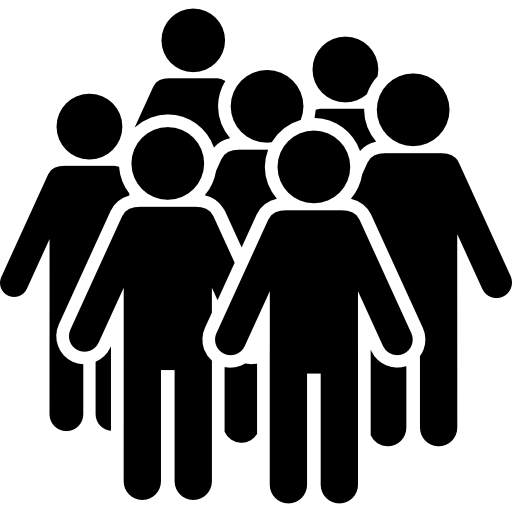 = travail qui doit se faire seul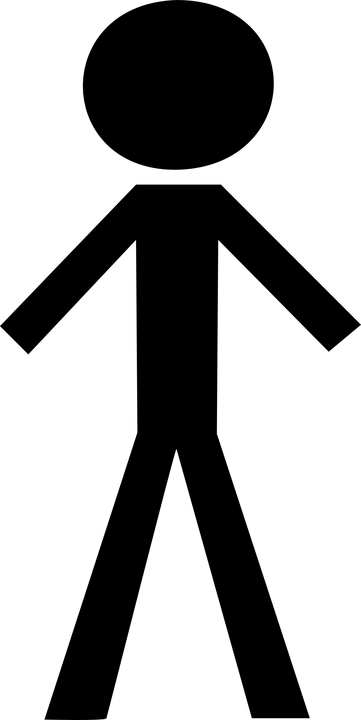 Sur ton plan, tu trouveras un QR code qui te renvoie vers le genially de la séquence, avec tous les documents de la séquence.L’objectif est d’atteindre la tâche finale à la fin de la périodeDOCUMENTO 1 FAIT LE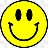 VALIDATION ET REMARQUESENTRAÎNEMENT BACFICHE DETAILLEEDOCUMENTO 2 FAIT LEVALIDATION ET REMARQUESENTRAÎNEMENT BACFICHE DETAILLEEDOCUMENTO 3 FAIT LEVALIDATION ET REMARQUESENTRAÎNEMENT BACFICHE DETAILLEEEOC ou EE FAIT LEVALIDATION ET REMARQUESENTRAÎNEMENT BACLINGUISTIQUE FAIT LEVALIDATION ET REMARQUESVOCABULAIREGRAMMAIRE